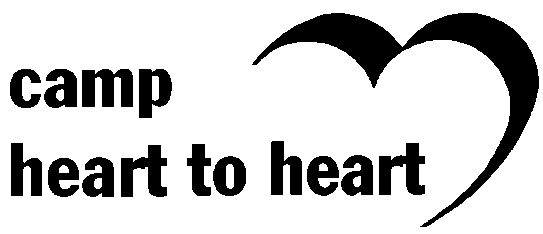 Print in Black Ink.  All information must be provided for application to be approved!Camper’s Name _____________________________________________ Nickname ________________  Male /  FemaleStreet Address ________________________________________ City _____________________ County ________________State ________ ZIP __________ Date of Birth _____/_____/______ Age ______ Social Security # _____________________Race _________________ Height _________ Weight ________ School ______________________________ Grade_______For Grants and Fundraising Purposes: Family Yearly Income $_______________; Number of People in Household ______Mother’s Name_______________________________________________ Home Phone (         ) _______________________Cell Phone (         ) _________________  Work Phone (         ) _______________  Email _____________________________Father’s Name _______________________________________________ Home Phone (         ) _______________________Cell Phone (         ) _________________  Work Phone (         ) _______________  Email _____________________________Guardian’s Name (If applicable) _________________________________ Home Phone (          ) ______________________Cell Phone (         ) _________________  Work Phone (         ) _______________  Email _____________________________Emergency Contact (Not Parents or Guardian) A Person who can be reached when parents/guardian are not available:Name _____________________________________ Relationship _________________ Phone (          ) _________________People authorized to pick up camper during camp: ____________________________________________________________Please attach a Copy of Insurance/Medical Card and a Picture of Camper.Insurance __________________________________________ Medical Card # ___________________________________Camper’s Doctor is _____________________________________________________Phone (          ) _________________Social Worker’s Name __________________________________________________ Phone (          ) _________________Is camper HIV+?   Yes /  No    If not, how is camper qualified to attend camp?   HIV+ parent /  HIV+ sibling /  otherIf other, please explain ________________________________________________________________________________Transportation:  Will camper need transportation to camp?   No /  Yes … from camp?  No /  YesFor Louisville residents, if “Yes”, can parent/guardian provide transportation to and from House of Ruth?  No /  YesT-shirt Size:       Youth:  Sm. /  Med. /  Lg.      OR       Adult:  Sm. /  Med. /  Lg. /  XL /  XXLCan Camper bring a sleeping bag?  No /  Yes  …  Has Camper spent the night away from home before?  No /  YesHas Camper attended Camp Heart to Heart before?  No /  Yes     If yes, what year(s) ______________________Photography: 	May pictures be taken of camper for his/her personal use?  No /  YesMay pictures be taken of camper for camp album?  No /  YesMay pictures be taken of camper for promoting Camp Heart to Heart?  No /  YesContinue to Page 2 and complete all information.Mail Application to:	Camp Heart to Heart				c/o Lions Camp Crescendo				Deadline Date:			P.O. Box 607						Return by May 20, 2016			Lebanon Junction, KY 40150-0607			Print Camper’s Name ______________________________________ Date of Birth ______ / ______ / ______MEDICAL INFORMATIONList each diagnosed or chronic illness related to camper:_____________________________________________________________________________________________Is camper on Medication?  Yes /  No   …   List all medication the camper is currently taking _________________________ __________________________________________________________________________________________________________________________________________________________________________________________Camper is allergic to: ____________________________________________ Date of last Tetanus shot: ___________________Camper requires assistance with:   Dressing /  Toilet /  Bathing /  Mobility / Other _______________________________Does the camper wet the bed?  Yes /  No              Does the camper wear Pull-Ups to bed?   Yes /  No  Rate child’s “Level of Care” regarding behavioral issues (circle a number):      1       2       3       4       5(1 = rarely gets upset; follows instructions very well  ……….  5 = extreme behavioral issues; angers easily; prone to fighting.)List any special food requirements or restrictions the camper may have:__________________________________________________________________________________________________________________________________________________________________________________________Note:  Please, send all Medication the camper is currently taking in the original bottle or package. Include written instructions with the time and dosage for each Medication.CONSENT FOR NON-PRESCRIPTION MEDICATIONSThis consent allows appropriate Camp Heart to Heart and Lions Camp Crescendo medical staff to give“Over-the-counter” medications as needed, without having to contact you each time during this camp session.  Please check “yes” for the medications the camper is allowed to take.Yes  /   No    TylenolYes  /   No     IbuprofenYes	/   No    TumsYes	/   No    Chloraseptic SprayYes	/   No    Chloraseptic LozengeYes	/   No    Halls or Vicks Cough SyrupYes	/   No    Triple Antibiotic OintmentYes	/   No    Calamine Lotion or CaladrylYes	/   No    Sting KillYes	/   No    Hydrocortisone CreamYes	/   No    Aloe with LidocaineYes	/   No    SudafedYes	/   No    Imodium A-D Caplets/LiquidYes	/   No    EmetrolYes	/   No    BenadrylYes	/   No    DesitinList other non-prescription drugs that camper can take: __________________________________________________________________________________________________________________________________________________________________________________________Comments or Special Instructions: _______________________________________________________________________________________________________________________________________________________________________________________________________________________________________________________________________________________Statement of Release & Authorization (Signature required for approval of application!)I hereby agree to release and hold Camp Heart to Heart and Lions Camp Crescendo staff free and harmless for any claims, demands, or suits for damages from any injury or complication that may result from the proper administration of the Non-Prescription medications, which I have listed or voluntarily marked “yes,” and the Prescription Medications the camper brings to camp with them.In case of an EMERGENCY, where the camper needs to be seen by a physician, I hereby give my permission for my child to be transported to a medical facility or hospital for the purpose of conducting examinations, ordering x-rays, administering tests and/or receiving EMERGENCY treatment.  (Send a copy of DNR if applicable).Signature ___________________________________________________________ Date ___________________________			 Parent / GuardianAddress _________________________________________ City ____________________ State _______ ZIP ___________